1960 Election Kit 1. https://www.youtube.com/watch?v=4oLYqUT24Vk. 	Describe the affects that John F. Kennedy had to TV audiences. How did Nixon compare in his use of TV? 2. 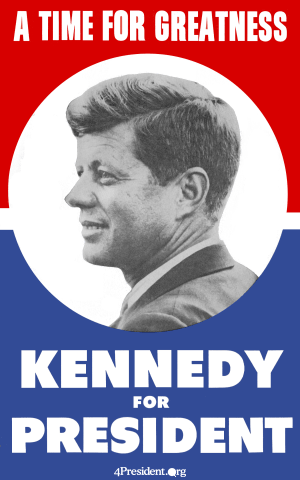 3. 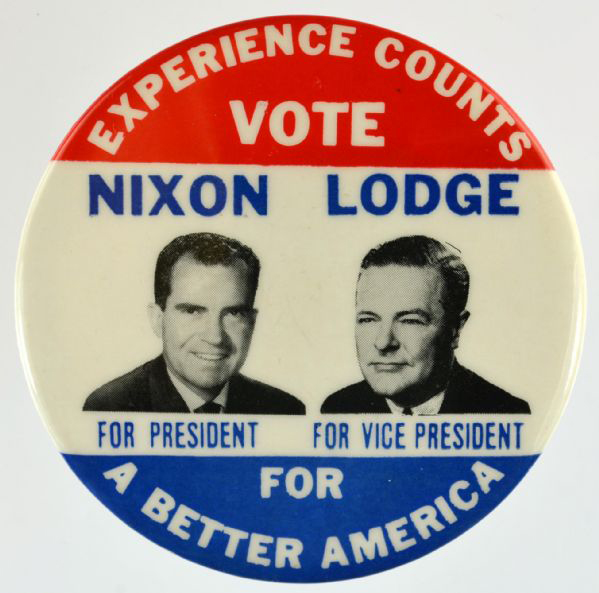 4. https://www.youtube.com/watch?v=BqdsLTob8uA. 	After watching the video, describe how John F. Kennedy used his charm even before being the presidential candidate. Describe what happened at the 1960 Democratic National Convention between Lyndon Johnson and John F. Kennedy. 5. https://www.youtube.com/watch?v=eYkpPITKR8E. 	After watching the video, what issues were brought up in the video and what was Kennedy’s stance? Describe the usefulness this video plays in getting more votes.6. https://www.youtube.com/watch?v=j3cpQnVvXSs. 	Debate the major differences between the two ads of Kennedy and Nixon. Describe which ad would be more effective in a campaign and why. 7. 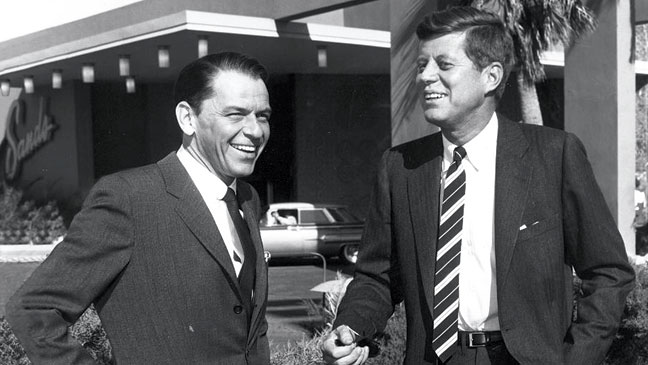 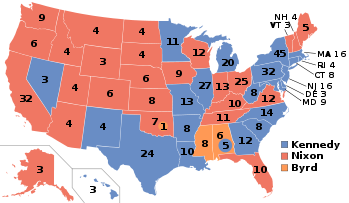 8. 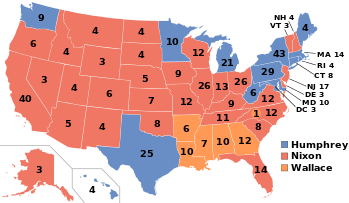 9. 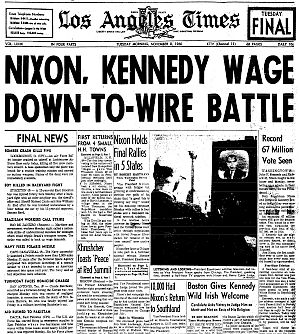 10. https://www.youtube.com/watch?v=QEG5PCd5L5Q. 	After watching the video discuss the importance of Kennedy’s persona, or public image, had on the general public and voters? Do we have a candidate in today’s political atmosphere that displays this public image and if so please compare that candidate to Kennedy? 